1 Общие положения 1.1 Доцент кафедры ….. относится к категории профессорско-преподавательского состава.1.2 Доцент кафедры … подчиняется заведующему кафедрой ….1.3 Доцент кафедры … избирается на должность по результатам конкурсного отбора Ученым советом университета на основании личного заявления и по рекомендации кафедры сроком от года до пяти лет в соответствии с РИ П.001-2017 «Трудоустройство и продление трудового договора с педагогическими работниками, относящимися к профессорско - преподавательскому составу, в ФГБОУ ВО «КнАГУ».  1.4 Требования к квалификации доцента - высшее профессиональное образование, ученая степень кандидата (доктора) наук и стаж научно-педагогической работы не менее трех лет или ученое звание доцента (старшего научного сотрудника).1.5 Лица, не имеющие специальной подготовки или стажа работы, установленных в  п. 1.4 настоящей должностной инструкции, но обладающие достаточным практическим опытом и выполняющие качественно и в полном объеме возложенные на них должностные обязанности, по рекомендации аттестационной комиссии назначаются на срок не более одного года на соответствующие должности так же, как и лица, имеющие специальную подготовку и стаж работы.1.6 В период временного отсутствия (болезнь, командировка и т.п.) замещение доцента производится в соответствии с графиком замены занятий или по поручению заведующего кафедрой. На время отсутствия доцента (болезнь, командировка и т.п.) его обязанности могут быть возложены на других преподавателей кафедры с соответствующим перераспределением нагрузки.1.7 Доцент кафедры должен руководствоваться и знать: - законы и иные нормативные правовые акты Российской Федерации по вопросам высшего профессионального образования; - законы и иные нормативные правовые акты в сфере противодействия коррупции и обеспечения правопорядка на территории университета;- локальные нормативные акты  университета; - федеральные государственные образовательные стандарты по соответствующим программам высшего образования; - теорию и методы управления образовательными системами; - порядок составления учебных планов; - правила ведения документации по учебной работе; - основы педагогики, физиологии, психологии; - методику профессионального обучения; - современные формы и методы обучения и воспитания; - методы и способы использования образовательных технологий, в том числе дистанционных; - требования к работе на персональных компьютерах, иных электронно-цифровых устройствах; - основы экологии, права, социологии; - основные методы поиска, сбора, хранения, обработки, предоставления, распространения информации, необходимой для осуществления научно-исследовательской деятельности; - механизмы оформления прав интеллектуальной собственности; - правила по охране труда и пожарной безопасности.1.8 Режим рабочего времени доцента устанавливается в соответствии с трудовым договором и Правилами внутреннего распорядка университета (СТО П.002-2018).2 Функции работникаФункции доцента:2.1 Проведение учебных занятий по одной или нескольким смежным дисциплинам кафедры (лекции, лабораторные работы, практические занятия, семинары, курсовое проектирование, руководство практикой, дипломное проектирование).2.2 Участие в разработке образовательных программ и их реализации в соответствии с учебным планом и графиком учебного процесса.2.3 Проведение научных исследований, обеспечивающих высокий научный уровень образования.2.4 Выполнение и соблюдение требований охраны труда, пожарной безопасности и соблюдение санитарно-эпидемиологических требований к условиям трудового процесса.3 Должностные обязанности работникаДоцент кафедры обязан:3.1 Осуществлять планирование, организацию и контроль учебной, воспитательной и учебно-методической работы по курируемым дисциплинам.3.2 Организовывать, руководить и вести научно-исследовательскую работу по профилю кафедры (факультета).3.3 Проводить все виды учебных занятий, руководить курсовыми работами (проектами), выпускными квалификационными работами, научно-исследовательской работой обучающихся (студентов, слушателей), преимущественно магистров и специалистов.3.4 В случае отсутствия обучающихся на занятии уведомлять об этом учебно-методическое управление по докладной записке, не позднее окончания занятия.3.5 Руководить, контролировать и направлять деятельность научного студенческого общества.3.6 Осуществлять контроль качества проведения преподавателями кафедры всех видов учебных занятий по курируемой дисциплине.3.7 Обеспечивать выполнение учебных планов, разработку и выполнение учебных программ.3.8 Создавать условия для формирования у обучающихся (студентов, слушателей) основных составляющих компетентности, обеспечивающей успешность будущей профессиональной деятельности выпускников.3.9 Участвовать в разработке образовательных программ университета.3.10 Разрабатывать рабочие программы по курируемым курсам.3.11 Принимать участие в научно-методической работе кафедры (факультета) в составе методической комиссии по соответствующей специальности / направлению.3.12 Участвовать в организуемых в рамках тематики направлений исследований кафедры семинарах, совещаниях и конференциях, включая международные.3.13 Разрабатывать методическое обеспечение курируемых дисциплин.3.14 Принимать участие в повышении квалификации начинающих преподавателей, в овладении ими преподавательского мастерства и профессиональных качеств, оказывать им методическую помощь, организовывать и планировать самостоятельную работу студентов, преимущественно магистров.3.15 Организовывать и заниматься профессиональной ориентацией школьников по специализации кафедры и содействовать набору на первый курс.3.16 Участвовать в пропаганде научно-технических, социально-гуманитарных, экономических и правовых знаний.3.17 Принимать участие в развитии материально-технической базы кафедры, разрабатывать учебники и учебно-методические пособия и описания лабораторных работ и практических занятий по преподаваемым дисциплинам, в воспитательной работе обучающихся (студентов, слушателей).3.18 Участвовать в работе по подготовке научно-педагогических кадров.3.19 Контролировать выполнение обучающимися (студентами, слушателями) и работниками кафедры правил по охране труда и пожарной безопасности. 3.20 Правильно применять средства индивидуальной и коллективной защиты (согласно типовым нормам обеспечения средств индивидуальной защиты). 3.21 Проходить обучение безопасным методам и приемам выполнения работ, инструктаж по охране труда, стажировку на рабочем месте, проверку знаний требований охраны труда. 3.22 Проходить обязательные предварительные (при поступлении на работу) и периодические (в течение трудовой деятельности) медицинские осмотры (обследования), по направлению работодателя, флюорографические обследования.3.23 Немедленно извещать своего непосредственного или вышестоящего руководителя о любой ситуации, угрожающей жизни и здоровью людей, о каждом несчастном случае на производстве, или об ухудшении состояния своего здоровья, в том числе о проявлении признаков острого профессионального заболевания (отравления).4 Права работникаДоцент имеет все права, предусмотренные действующим законодательством, Трудовым кодексом Российской Федерации, Уставом и Коллективным договором университета, Правилами внутреннего распорядка. Кроме того, доцент имеет право:4.1 Определять содержание преподаваемых им учебных дисциплин, курсов, модулей с учетом требований федеральных государственных образовательных стандартов и учебных планов реализуемых программ, работодателей, кафедры, ответственной за подготовку выпускников по программе.4.2 Самостоятельно определять педагогически оправданные методы и средства обучения, наиболее полно отвечающие его индивидуальным особенностям и обеспечивающие высокое качество учебного процесса. 4.3 Участвовать в обсуждении и решении вопросов деятельности кафедры, факультета и университета, быть избранным в Ученый совет факультета (университета).4.4 Занимать выборные должности заведующего кафедрой, декана факультета.4.5 Запрашивать у руководителей структурных подразделений и иных специалистов информацию и документы, необходимые для выполнения своих должностных обязанностей.4.6 Определять структуру и участвовать в формировании организационного, методического и материально-технического обеспечения своей деятельности.4.7 Обжаловать приказы и распоряжения администрации университета в установленном законодательством порядке.4.8 На рабочее место, соответствующее требованиям охраны труда.4.9 Обеспечение средствами индивидуальной и коллективной защиты (согласно типовым нормам обеспечения средств индивидуальной защиты).4.10 Обучение безопасным методам и приемам труда.4.11 Обязательное социальное страхование от несчастных случаев на производстве и профессиональных заболеваний.4.12 Получение достоверной информации об условиях труда на рабочем месте.4.13 Отказаться от выполнения работ в случае возникновения опасности для его жизни и здоровья вследствие нарушения требований охраны труда, пожарной безопасности, санитарно-эпидемиологических требований к условиям труда в подразделении до устранения такой опасности.5 Ответственность работникаДоцент несет персональную ответственность за:качество реализации образовательного процесса по преподаваемым им дисциплинам (модулям);полноту и качество организационно- и учебно-методического обеспечения учебного процесса, в том числе самостоятельной работы студентов;срыв занятий по его вине;правонарушения, совершенные в процессе осуществления своей деятельности, в пределах, определенных действующим административным, уголовным и гражданским законодательством Российской Федерации;причинение материального ущерба, в пределах, определенных действующим трудовым и гражданским законодательством Российской Федерации;ненадлежащее исполнение или неисполнение своих должностных обязанностей, предусмотренных настоящей должностной инструкцией, в пределах, определенных действующим трудовым законодательством Российской Федерации;невыполнение требований охраны труда, пожарной безопасности, не соблюдение санитарно-эпидемиологических требований к условиям труда в подразделении.6 Взаимоотношения (связи по должности) работника6.1 Доцент кафедры подчиняется непосредственно заведующему кафедрой ….. 6.2 Доцент руководит работой лаборанта в рамках подготовки и проведения занятий, оформления кабинета и лабораторий, наглядного материала и пр. Доцент руководит работой ассистентов и старших преподавателей в рамках подготовки и проведения занятий по своим дисциплинам.6.3 Доценту кафедры подчиняются его аспиранты и соискатели.7 Показатели и критерии оценки работника 7.1 Основными критерии оценки деятельности доцента определены в СТП 6.2-1 «Положение о профессорско-преподавательском составе».7.2 Мониторинг деятельности доцента осуществляется в соответствии с локальным нормативным актом, устанавливающим перечень показателей оценки результативности педагогических работников, относящихся к профессорско-преподавательскому составу.8 Регламент работ, выполняемых на регулярной основеРегламент работ, выполняемых доцентом на регулярной основе, представлен в таблице 1.Таблица 1 – Регламент работ доцентаЛист ознакомления сотрудников с должностной инструкцией доцента кафедры ____________, утвержденной ___.________ 20__ г.Лист регистрации изменений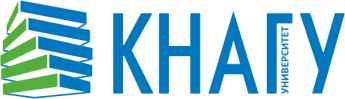 МИНОБРНАУКИ РОССИИФедеральное государственное бюджетное образовательное учреждениевысшего образования«Комсомольский-на-Амуре государственный университет»(ФГБОУ ВО «КнАГУ»)МИНОБРНАУКИ РОССИИФедеральное государственное бюджетное образовательное учреждениевысшего образования«Комсомольский-на-Амуре государственный университет»(ФГБОУ ВО «КнАГУ»)МИНОБРНАУКИ РОССИИФедеральное государственное бюджетное образовательное учреждениевысшего образования«Комсомольский-на-Амуре государственный университет»(ФГБОУ ВО «КнАГУ»)   УТВЕРЖДАЮ    Ректор университета    ______________Э.А. Дмитриев    «___»___________20___ г.   УТВЕРЖДАЮ    Ректор университета    ______________Э.А. Дмитриев    «___»___________20___ г.ДОЛЖНОСТНАЯ ИНСТРУКЦИЯДОЛЖНОСТНАЯ ИНСТРУКЦИЯДОЛЖНОСТНАЯ ИНСТРУКЦИЯг. Комсомольск-на-Амурег. Комсомольск-на-Амурег. Комсомольск-на-АмуреДоцента кафедры…………… Выполняемые работыСрокивыполнения1Заполнение индивидуального плана-отчета  преподавателяСентябрь2Уточнение учебной нагрузки на годВторая неделя сентября3Согласование расписания на семестрПервая неделясеместра4Корректировка рабочих программ по преподаваемым дисциплинамДо началасеместра5Анализ обеспеченности преподаваемых дисциплин учебно-методической литературойДо началасеместра6Разработка и переработка методических материаловВ течение года7Разработка и корректировка лекционного материалаВ течение года8Разработка и корректировка заданий для самостоятельного выполнения обучающимися (РГР, контрольные работы, задания на семинары)До началасеместра9Разработка и корректировка заданий к лабораторным работамДо началасеместра10Подготовка студенческих научных работМарт11Подготовка и публикация научных статейВ течение года12Работа с обучающимися, имеющими академическую задолженностьВ сроки, установленные графиком проведения консультаций13Участие в заседаниях кафедрыВ течение года14Проведение лекционных и практических занятийВ соответствиис утверждённым расписанием15Подготовка и переработка экзаменационных билетовСентябрь16Приём зачётовВ соответствии с календарным учебным графиком 17Приём экзаменовВ соответствии с календарным учебным графиком 18Подготовка отчёта по практикеВ соответствии с календарным учебным графиком 19Руководство подготовкой ВКРВ соответствии с календарным учебным графиком 20Руководство практиками студентовВ соответствии с календарным учебным графиком 21Подготовка отчёта по индивидуальному плану-отчетуИюнь22Участие в работе по профессиональной ориентацииВ течение года23Повышение квалификации В соответствии с утвержденным планом24Подготовка и подача заявления на оплату почасовой нагрузкиДо 15-го числа каждого месяцаРАЗРАБОТАЛЗав. кафедрой ……И.О. ФамилияСОГЛАСОВАНОПроректор по УРЯ.Ю. ГригорьевДекан …                          И.О. ФамилияНачальник УКДМ.А. КорякинаПредседатель профсоюзного комитетаА.М. ВалеевВедущий инженер СМК УМУТ.И. ЕруковаФ. И. О.ПодписьсотрудникаДатаознакомленияПримечанияНомер приказа,дата утверждения измененияКоличество страниц измененияДата получения измененияПодпись уполномоченногопо качеству